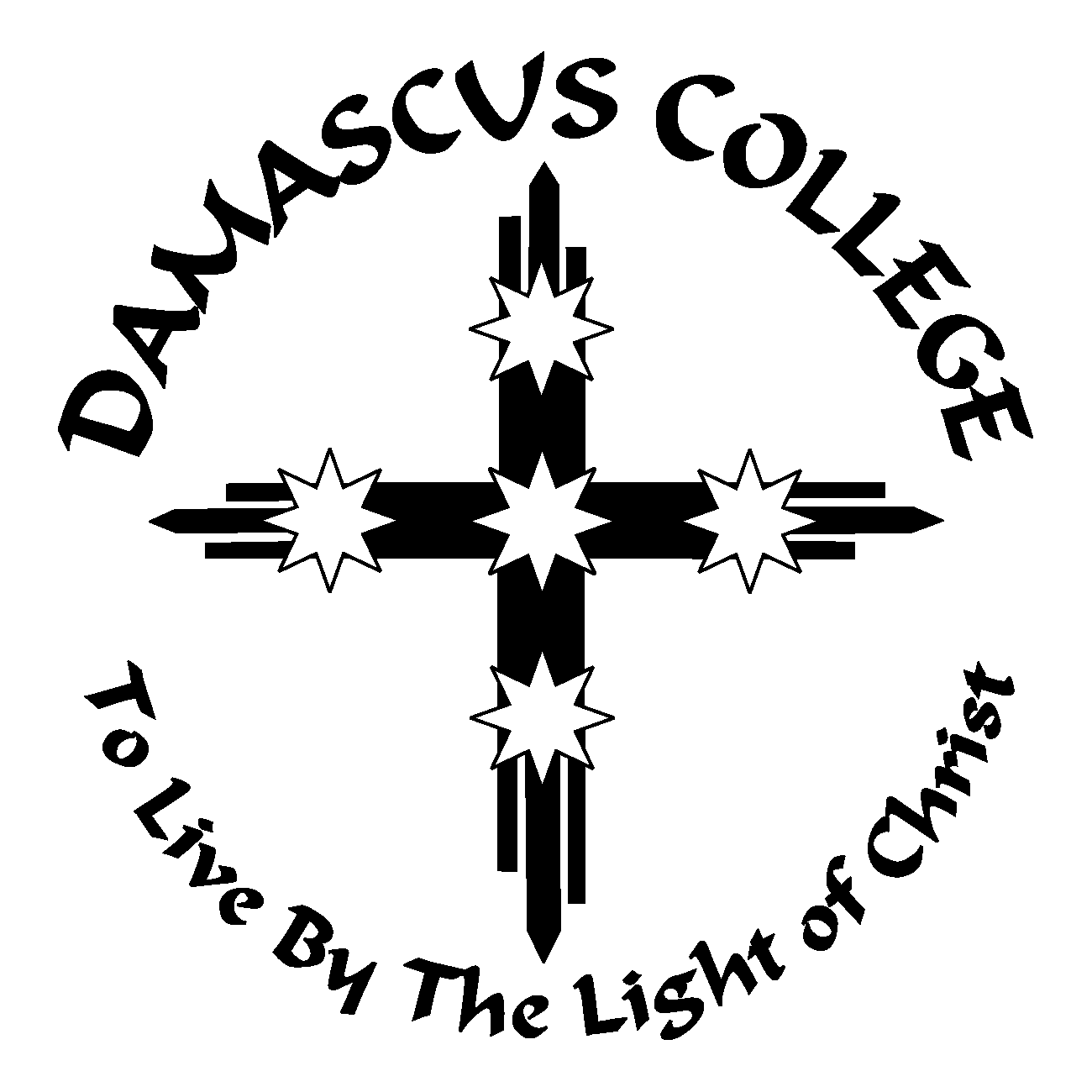             VCE Religion and Society: Unit OneArea of Study: The Religious World.In this area of study students investigate the nature of religion. They identify the features common to religions, especially the eight aspects of religion. They explore why these features are common to all religions studied and investigate a range of religions to show the importance of these features. Students also examine the contributions of religions to the development of human society. On completion of this unit the student should be able to explain the role of religion in society. To achieve this outcome the student will draw on key knowledge and key skills outlined in Area of Study 1. SAC 1 Task:Using lined paper provided, students are to write a detailed response to the following 4 areas. Identify and describe the nature and purpose of religion (past and present) in general.Identify and define the eight aspects of religion.Explain the importance of these aspects to two religious traditions.Explain the contributions of religion to the development of human society, in general.Assessment CriteriaName of Student:      __________________________________________________________________665544332211N/SN/SIdentify and describe the nature and purpose of religion (past and present) in general. (4 marks)Identify and describe the nature and purpose of religion (past and present) in general. (4 marks)Identify and describe the nature and purpose of religion (past and present) in general. (4 marks)Identify and describe the nature and purpose of religion (past and present) in general. (4 marks)Identify and describe the nature and purpose of religion (past and present) in general. (4 marks)Identify and describe the nature and purpose of religion (past and present) in general. (4 marks)Identify and define the eight aspects of religion (4 marks)Identify and define the eight aspects of religion (4 marks)Identify and define the eight aspects of religion (4 marks)Identify and define the eight aspects of religion (4 marks)Identify and define the eight aspects of religion (4 marks)Identify and define the eight aspects of religion (4 marks)Explain the importance of the two aspects of religion to two religious traditions (6 marks)Explain the importance of the two aspects of religion to two religious traditions (6 marks)Explain the importance of the two aspects of religion to two religious traditions (6 marks)Explain the importance of the two aspects of religion to two religious traditions (6 marks)Explain the importance of the two aspects of religion to two religious traditions (6 marks)Explain the importance of the two aspects of religion to two religious traditions (6 marks)Explain the contributions of religion to the development of human society, in general (6  marks)Explain the contributions of religion to the development of human society, in general (6  marks)Explain the contributions of religion to the development of human society, in general (6  marks)Explain the contributions of religion to the development of human society, in general (6  marks)Explain the contributions of religion to the development of human society, in general (6  marks)Explain the contributions of religion to the development of human society, in general (6  marks)                                                                     TOTAL:                                                                     TOTAL:                                                                     TOTAL:                                                                     TOTAL:                                                                     TOTAL:                                                                     TOTAL:Very HighVery HighHighHighMediumMediumMediumLowLowLowLowVery LowVery LowVery LowVery LowNot ShownNot ShownNot ShownNot Shown19-20181715-161412-1312-13111110108-98-96-76-7>6>6Criteria for Assessment654321N/SIdentify and describe the nature and purpose of religion (past and present) in general. (4 marks)Identifies and describes the nature and purpose of religion (past and present) in general in a more detailed wayIdentifies and describes the nature and purpose of religion (past and present) in general.Identifies  nature and purpose of religion in generalIdentifies  nature or purpose of religion in generalIdentify and define the eight aspects of religion (4 marks)Identifies and defines eight aspects of religion using examplesIdentifies and defines eight aspects of religionIdentifies and defines most aspects of religionIdentifies and defines some aspects of religionExplain the importance of the two aspects of religion to two religious traditions (6 marks)Explains the importance of the two aspects of religion to two religious traditions in a critically connected and comprehensive wayExplains why two aspects of religion matter to two religious traditions by demonstrating how the aspect is critical for the traditions.Explains why two aspects of religion matter to two religious traditions, in a more complex way.Explains why two aspects of religion matter to two different religious traditions in a simple wayExplains the importance of the two aspects of religion for at least one religious traditionExplains the importance of the one aspect of religion for at least one religious traditionExplain the contributions of religion to the development of human society, in general (6  marks)Explains many contributions of religion to the development of human society in general in an interreligious and/or thematic way.Explains a series of contributions of religion to the development of human society, in general.Explains at least two contributions of religion to the development of human society, in general, Explains at least two contributions of religion to the development of human society, in generalExplains at least one of the contributions of religion to the development of human society, in generalExplains how one religious  person has made a difference                                                                     TOTAL: